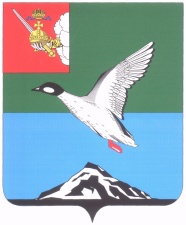 АДМИНИСТРАЦИЯ ЧЕРЕПОВЕЦКОГО МУНИЦИПАЛЬНОГО РАЙОНА П О С Т А Н О В Л Е Н И Еот 22.07.2016 									         № 1094г. ЧереповецО награждении победителей  конкурса  «Предприниматель года - 2016»В соответствии с Положением о конкурсе «Предприниматель года - 2016», утвержденным постановлением администрации Череповецкого муниципального района от  31.05.2016 № 795 «О проведении конкурса «Предприниматель года - 2016», и на основании протокола заседания конкурсной комиссии по выбору победителей конкурса «Предприниматель года - 2016» от  06.07.2016ПОСТАНОВЛЯЮ:1. Наградить победителей конкурса «Предприниматель года-2016» дипломами и денежными призами:1.1. в номинации «Социально-ответственный бизнес» дипломом победителя первой степени и денежным призом в сумме 4000 рублей – директора ООО «Тополь-М»  Лопатина Сергея Валерьевича (д. Починок);- дипломом победителя второй степени и денежным призом в сумме 3000 рублей Индивидуального предпринимателя Григорьева Дмитрия Владимировича (д. Ирдоматка);1.2. в номинации «Лучший инвестиционный проект»  дипломом победителя первой степени и денежным призом в сумме 4000 рублей - индивидуального предпринимателя, главу Крестьянско-фермерского хозяйства Сизяеву Елену Валерьевну (с. Ивановское);1.3.  в номинации «Лучшее торговое предприятие» - дипломом победителя первой степени и денежным призом в сумме 4000 рублей – директора ООО «Крокус» Окунева Сергея Анатольевича (п. Суда);- дипломом победителя второй степени и денежным призом в сумме 3000 рублей – индивидуального предпринимателя Комягина Сергея Прокопьевича (с. Шухободь).2.  Вручить благодарственное письмо за участие в конкурсе директору ООО «ЛесИнвестБабаево» Ильинскому Николаю Вячеславовичу. 3. Всем участникам, организаторам конкурса вручить буклеты, изданные по итогам конкурса.По поручению главы районазаместитель главы районапо социальным вопросам 						     А.В.Прокофьев 